30 апреля 2022 года социальным педагогом  Бейсекеевой З.Р.   проведена благотворительная ярмарка «Ярмарка дружбы». Цел  ярмарки- социальная поддержка учащихся из социально-незащищенных уязвимых  слоев населения. В  работе ярмарки  принимали участие учащиеся  и родительская общественность  2-11 классов. Фонд по ярмарке в августе месяца  в рамках РА «Дорога в школу» будет направлен на поддержку детей. (приобретение школьно-письменных принадлежностей)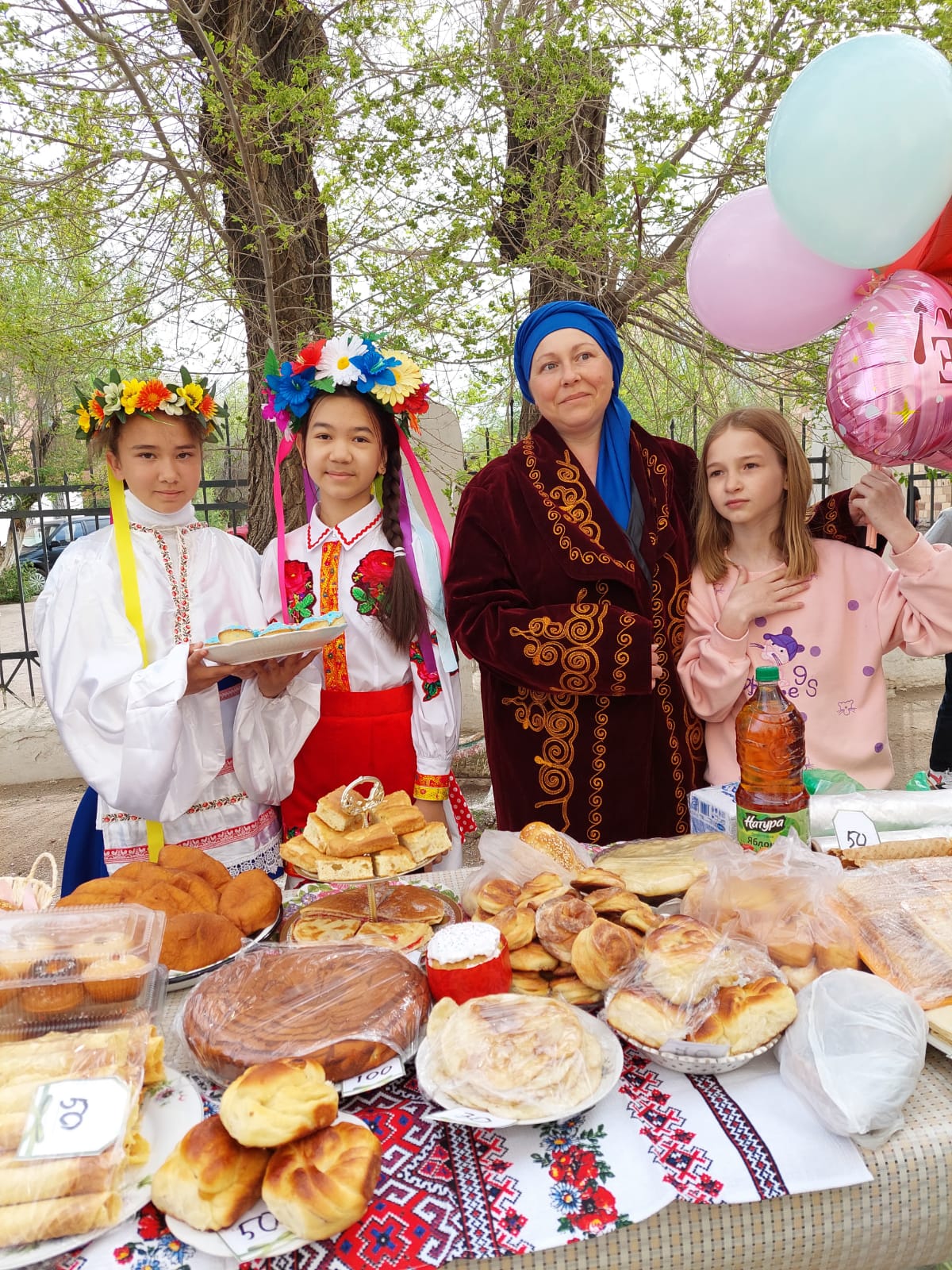 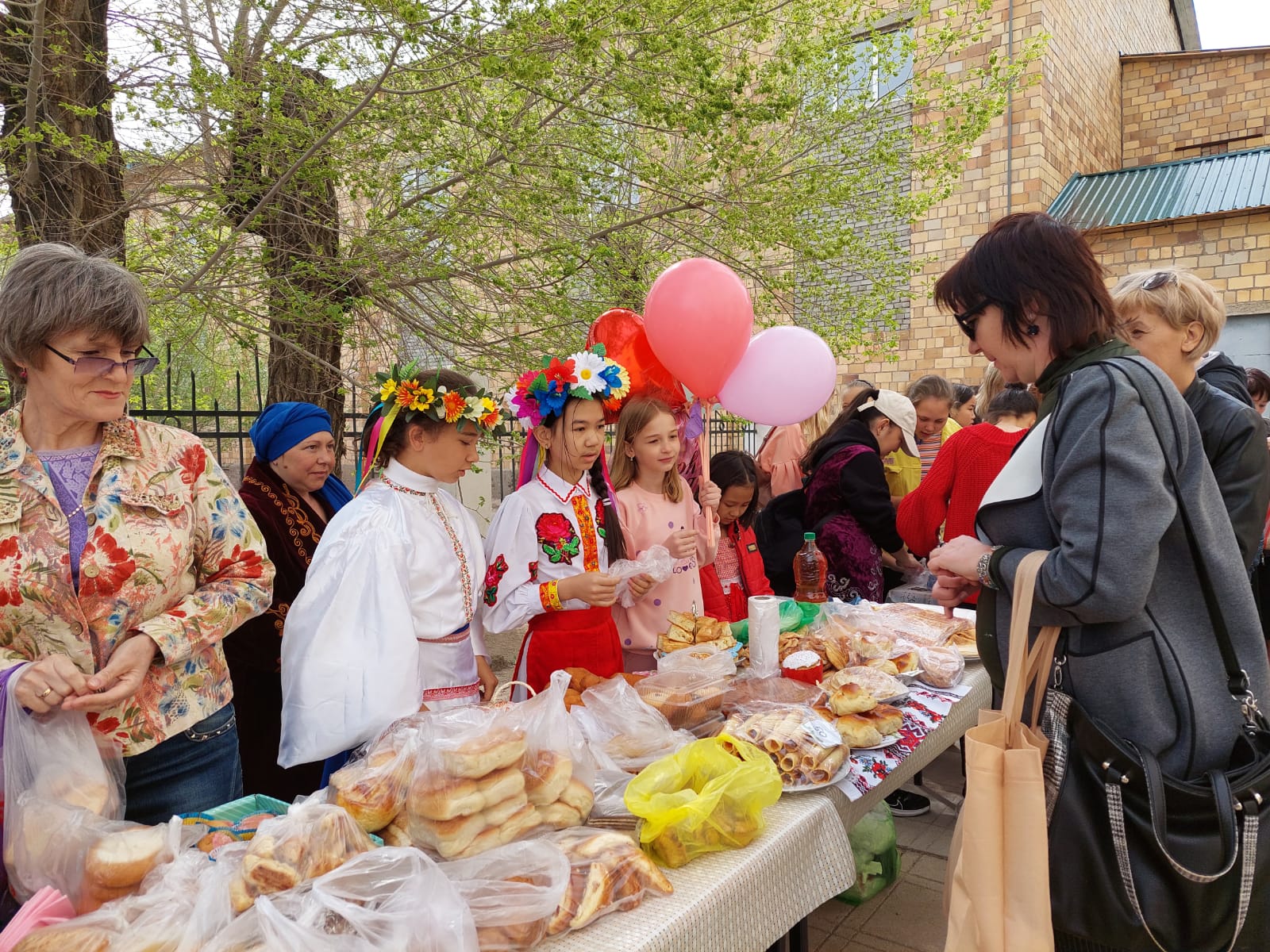 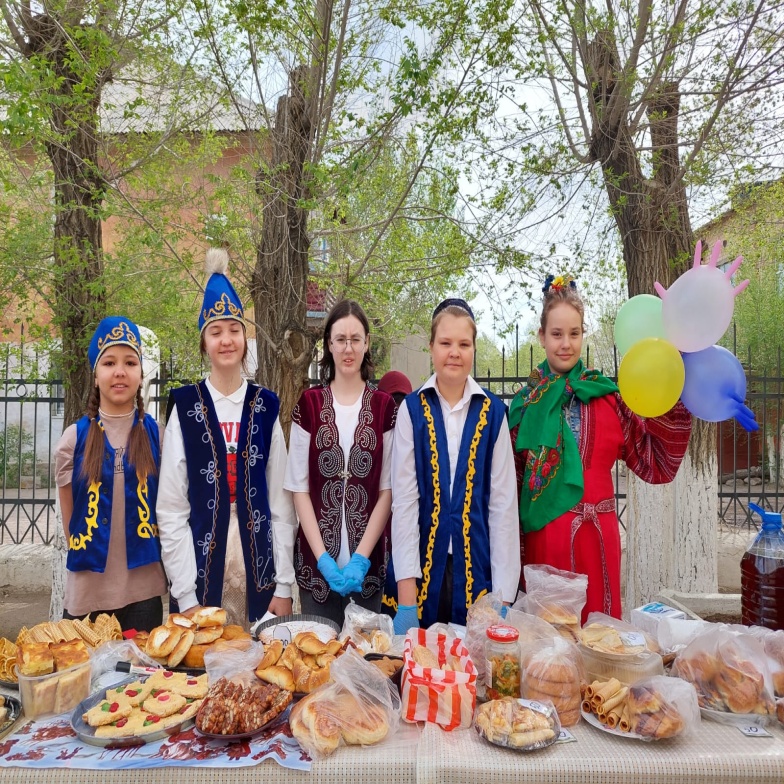 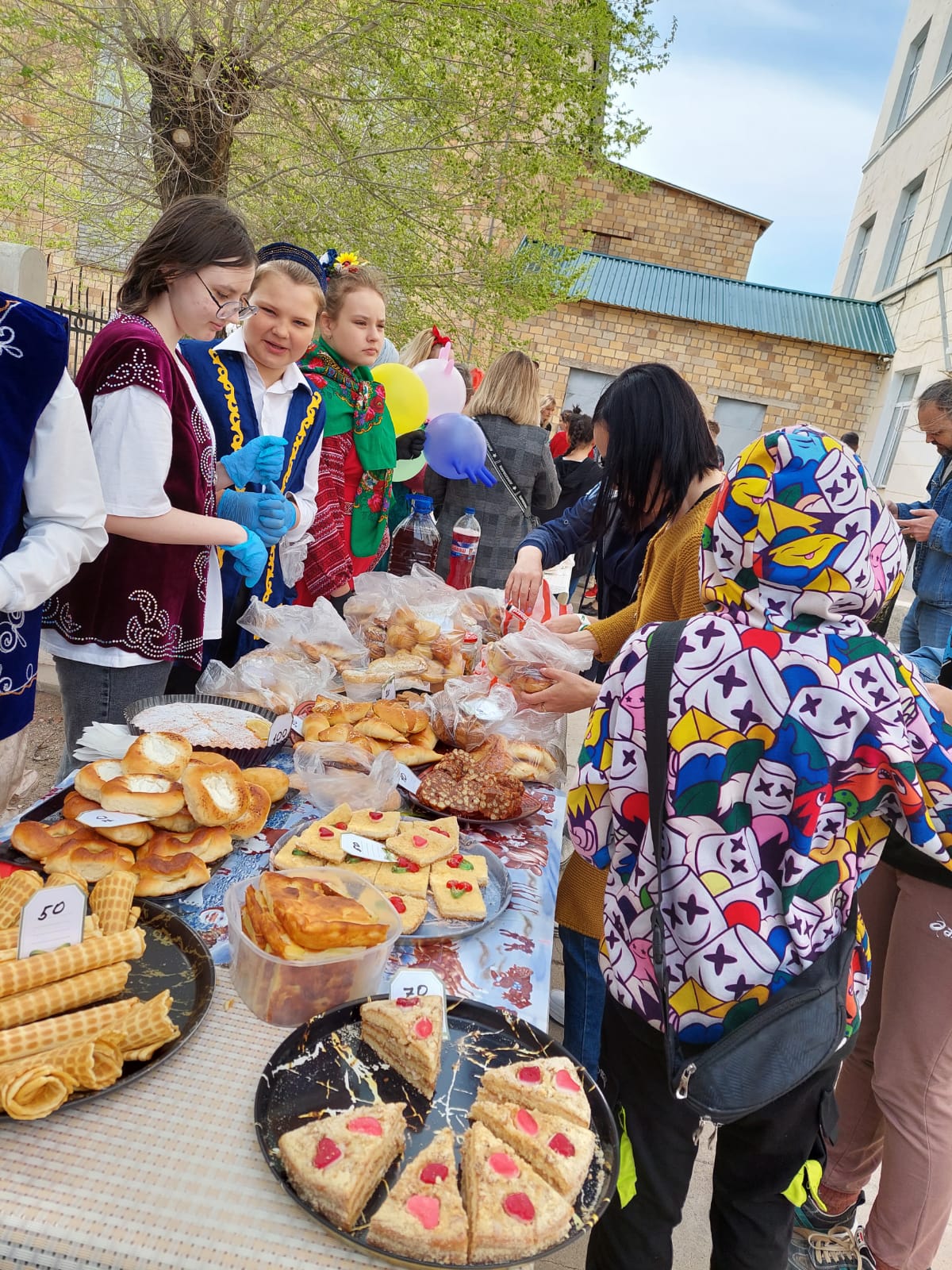 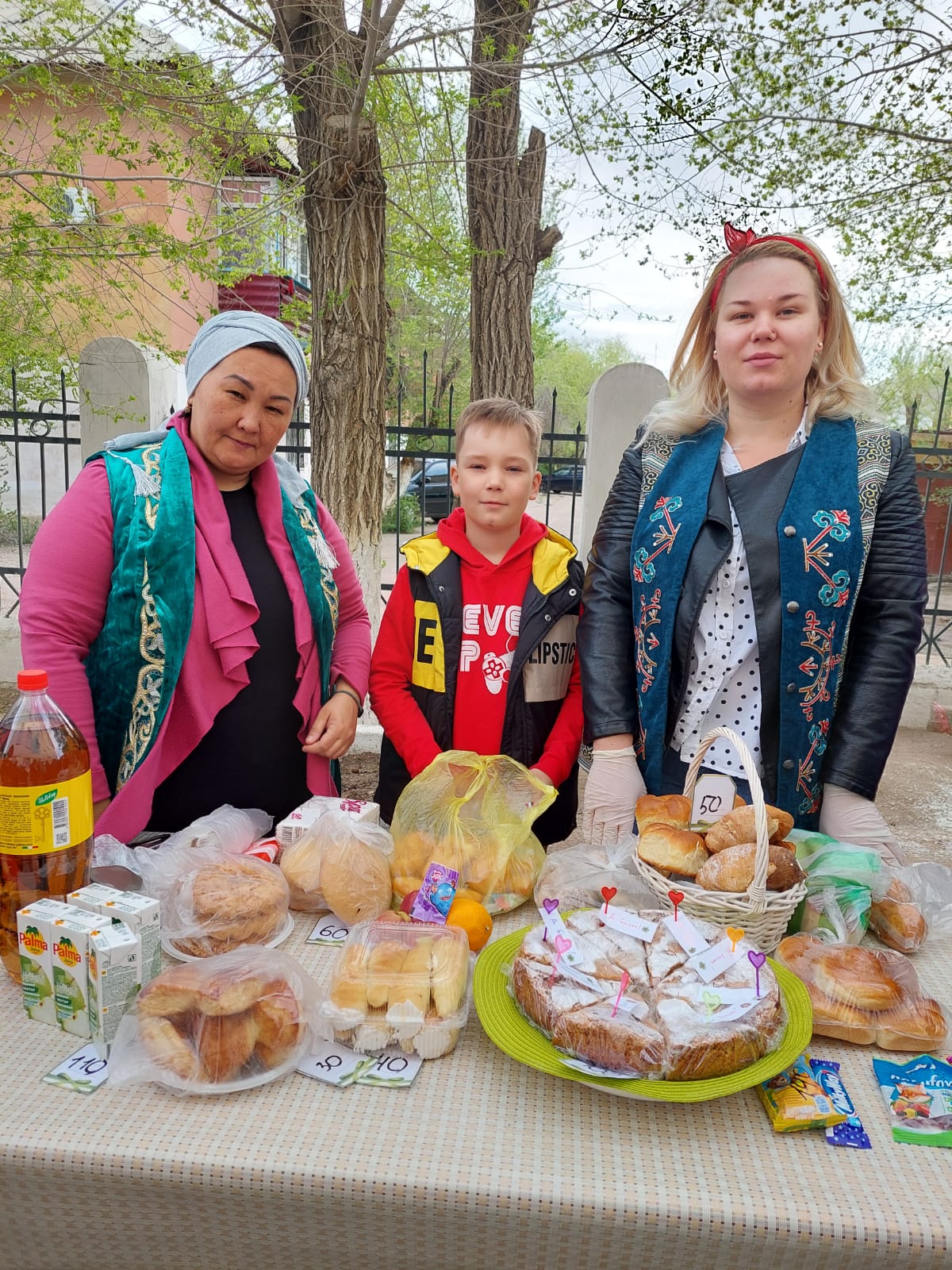 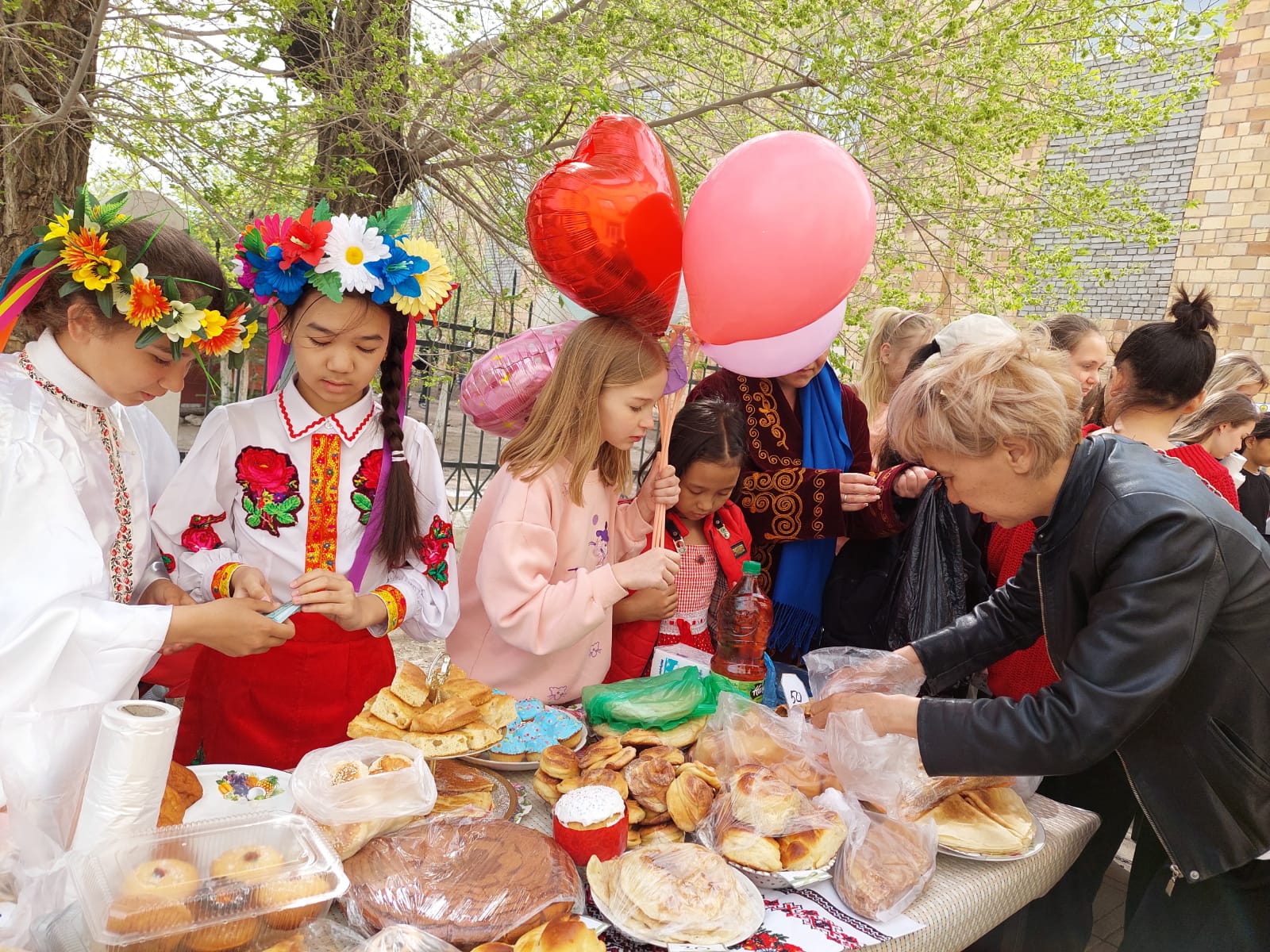 